INFORMACION PRESUPUESTARIA POR DEPENDENCIA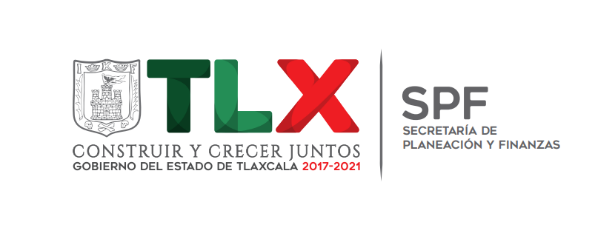 DEPENDENCIA O ENTIDADDEPENDENCIA O ENTIDAD27. COMISIÓN EJECUTIVA DEL SISTEMA ESTATAL DE SEGURIDAD PÚBLICA27. COMISIÓN EJECUTIVA DEL SISTEMA ESTATAL DE SEGURIDAD PÚBLICA27. COMISIÓN EJECUTIVA DEL SISTEMA ESTATAL DE SEGURIDAD PÚBLICA27. COMISIÓN EJECUTIVA DEL SISTEMA ESTATAL DE SEGURIDAD PÚBLICAPARTIDACONCEPTOAPROBADOMODIFICADODEVENGADOEJERCIDOPRIMER TRIMESTRESEGUNDO TRIMESTRE1000SERVICIOS PERSONALES1211HONORARIOS ASIMILABLES A SALARIOS8,930,000.0025,133,364.9310,262,854.8810,262,854.882,033,270.268,229,584.621212ADICIONES A LOS HONORARIOS ASIMILABLES A SALARIOS4,623,100.004,574,217.92465,837.49465,837.49256,426.01209,411.48TOTAL 1000  SERVICIOS PERSONALES TOTAL 1000  SERVICIOS PERSONALES 13,553,100.0029,707,582.8510,728,692.3710,728,692.372,289,696.278,438,996.102000MATERIALES Y SUMINISTROS2111MATERIALES, ÚTILES Y EQUIPOS MENORES DE OFICINA540,000.00829,393.81310,976.30310,976.308,994.64301,981.662121MATERIALES Y ÚTILES DE IMPRESIÓN Y REPRODUCCIÓN0.0022,750.000.000.000.000.002141MATERIALES, ÚTILES Y EQUIPOS MENORES DE TECNOLOGÍAS DE LA INFORMACIÓN Y COMUNICACIONES792,800.00981,161.82493,728.48493,728.489,999.20483,729.282151MATERIAL IMPRESO E INFORMACIÓN DIGITAL195,000.0022,095.4114,095.4014,095.400.0014,095.402161MATERIAL DE LIMPIEZA202,425.00232,559.00122,484.00122,484.006,990.16115,493.842211PRODUCTOS ALIMENTICIOS PARA PERSONAS355,000.00354,990.0015,990.0015,990.006,995.008,995.002461MATERIAL ELÉCTRICO Y ELECTRÓNICO151,750.0018,268.2415,268.1515,268.150.0015,268.152471ARTÍCULOS METÁLICOS PARA LA CONSTRUCCIÓN60,000.008,000.004,988.004,988.000.004,988.002481MATERIALES COMPLEMENTARIOS71,000.004,000.001,999.611,999.610.001,999.612491OTROS MATERIALES Y ARTÍCULOS DE CONSTRUCCIÓN Y REPARACIÓN30,000.0025,995.201,995.201,995.200.001,995.202521FERTILIZANTES, PESTICIDAS Y OTROS AGROQUÍMICOS24,000.0012,995.661,995.661,995.661,995.660.002531MEDICINAS Y PRODUCTOS FARMACÉUTICOS0.007,600.007,600.007,600.000.007,600.002541MATERIALES, ACCESORIOS Y SUMINISTROS MÉDICOS0.003,499.953,499.953,499.950.003,499.952551MATERIALES, ACCESORIOS Y SUMINISTROS DE LABORATORIO0.003,050,040.000.000.000.000.002591OTROS PRODUCTOS QUÍMICOS0.001,715,567.400.000.000.000.002611COMBUSTIBLES, LUBRICANTES Y ADITIVOS49,000.00802,443.82303,043.82303,043.820.00303,043.822711VESTUARIO Y UNIFORMES0.0014,389,941.800.000.000.000.002721PRENDAS DE SEGURIDAD Y PROTECCIÓN PERSONAL0.002,518,399.6510,999.6510,999.650.0010,999.652821MATERIALES DE SEGURIDAD PÚBLICA0.001,998,150.000.000.000.000.002831PRENDAS DE PROTECCIÓN PARA SEGURIDAD PÚBLICA Y NACIONAL0.00405,020.400.000.000.000.002911HERRAMIENTAS MENORES31,325.0022,416.790.000.000.000.002941REFACCIONES Y ACCESORIOS MENORES DE EQUIPO DE CÓMPUTO Y TECNOLOGÍAS DE LA INFORMACIÓN40,000.0068,000.000.000.000.000.002961REFACCIONES Y ACCESORIOS MENORES DE EQUIPO DE TRANSPORTE265,000.00182,202.3957,690.7157,690.714,785.0052,905.71TOTAL 2000 MATERIALES Y SUMINISTROSTOTAL 2000 MATERIALES Y SUMINISTROS2,807,300.0027,675,491.341,366,354.931,366,354.9339,759.661,326,595.273000SERVICIOS GENERALES3111ENERGÍA ELÉCTRICA130,000.001,366,400.00496,077.00496,077.00129,987.00366,090.003131AGUA48,000.0048,000.000.000.000.000.003141TELEFONÍA TRADICIONAL1,380,000.001,384,106.38692,615.19692,615.19347,405.81345,209.383171SERVICIOS DE ACCESO DE INTERNET, REDES Y PROCESAMIENTO DE INFORMACIÓN26,400.001,305,905.688,770.078,770.074,399.084,370.993181SERVICIOS POSTALES Y TELEGRÁFICOS10,000.005,000.000.000.000.000.003191SERVICIOS INTEGRALES Y OTROS SERVICIOS0.008,058,188.970.000.000.000.003291OTROS ARRENDAMIENTOS34,600.0013,000.000.000.000.000.003311SERVICIOS LEGALES, DE CONTABILIDAD, AUDITORÍA Y RELACIONADOS0.00810,000.000.000.000.000.003331SERVICIOS DE CONSULTORÍA ADMINISTRATIVA, PROCESOS, TÉCNICA Y EN TECNOLOGÍAS DE LA INFORMACIÓN0.00318,000.000.000.000.000.003341SERVICIOS DE CAPACITACIÓN0.005,624,400.000.000.000.000.003361SERVICIOS DE APOYO ADMINISTRATIVO, TRADUCCIÓN, FOTOCOPIADO E IMPRESIÓN0.002,552.002,552.002,552.000.002,552.003391SERVICIOS PROFESIONALES, CIENTÍFICOS Y TÉCNICOS INTEGRALES0.00523,428.000.000.000.000.003451SEGURO DE BIENES PATRIMONIALES300,000.00300,000.000.000.000.000.003481COMISIONES POR VENTAS10,000.0010,000.002,583.922,583.921,547.221,036.703511CONSERVACIÓN Y MANTENIMIENTO MENOR DE INMUEBLES405,000.00405,000.004,999.604,999.600.004,999.603521INSTALACIÓN, REPARACIÓN Y MANTENIMIENTO DE MOBILIARIO Y EQUIPO DE ADMINISTRACIÓN, EDUCACIONAL Y RECREATIVO140,500.00147,484.6417,984.6417,984.644,988.0012,996.643531INSTALACIÓN, REPARACIÓN Y MANTENIMIENTO DE EQUIPO DE CÓMPUTO Y TECNOLOGÍA DE LA INFORMACIÓN0.0010,057,442.860.000.000.000.003541INSTALACIÓN, REPARACIÓN Y MANTENIMIENTO DE EQUIPO E INSTRUMENTAL MÉDICO Y DE LABORATORIO0.004,185,255.000.000.000.000.003551REPARACIÓN Y MANTENIMIENTO DE EQUIPO DE TRANSPORTE214,000.00167,082.9863,081.3863,081.38600.0062,481.383571INSTALACIÓN, REPARACIÓN Y MANTENIMIENTO DE MAQUINARIA, OTROS EQUIPOS Y HERRAMIENTA0.002,568,750.000.000.000.000.003591SERVICIOS DE JARDINERÍA Y FUMIGACIÓN156,400.00140,400.000.000.000.000.003611DIFUSIÓN POR RADIO, TELEVISIÓN Y OTROS MEDIOS DE MENSAJES SOBRE PROGRAMAS Y ACTIVIDADES GUBERNAMENTALES54,200.00193,000.000.000.000.000.003721PASAJES TERRESTRES0.003,100.00138.00138.000.00138.003751VIÁTICOS EN EL PAÍS0.0021,808.2117,984.2117,984.210.0017,984.213821GASTOS DE ORDEN SOCIAL Y CULTURAL60,000.0014,000.000.000.000.000.003921IMPUESTOS Y DERECHOS70,000.0038,500.0016,096.0516,096.0513,632.032,464.023961OTROS GASTOS POR RESPONSABILIDADES34,000.008,000.000.000.000.000.003981IMPUESTOS SOBRE NOMINAS Y OTROS QUE SE DERIVEN DE UNA RELACIÓN LABORAL750,000.00750,000.00312,830.00312,830.00113,861.00198,969.00TOTAL 3000  SERVICIOS GENERALESTOTAL 3000  SERVICIOS GENERALES3,823,100.0038,468,804.721,635,712.061,635,712.06616,420.141,019,291.924000TRANSFERENCIAS, ASIGNACIONES, SUBSIDIOS Y OTRAS AYUDAS4111ASIGNACIONES PRESUPUESTARIAS AL PODER EJECUTIVO197,154,401.0080,444,326.460.000.000.000.004391OTROS SUBSIDIOS500,000.00500,000.000.000.000.000.00TOTAL  4000 TRANSFERENCIAS, ASIGNACIONES, SUBSIDIOS Y OTRAS AYUDASTOTAL  4000 TRANSFERENCIAS, ASIGNACIONES, SUBSIDIOS Y OTRAS AYUDAS197,654,401.0080,944,326.460.000.000.000.005000BIENES MUEBLES, INMUEBLES E INTANGIBLES5111MUEBLES DE OFICINA Y ESTANTERÍA0.0011,297.9411,297.9411,297.940.0011,297.945151EQUIPO DE CÓMPUTO Y DE TECNOLOGÍAS DE LA INFORMACIÓN0.002,933,934.58399,999.32399,999.320.00399,999.325191OTROS MOBILIARIOS Y EQUIPOS DE ADMINISTRACIÓN0.00272,000.000.000.000.000.005231CÁMARAS FOTOGRÁFICAS Y DE VIDEO0.0053,653.300.000.000.000.005311EQUIPO MÉDICO Y DE LABORATORIO0.0091,890.000.000.000.000.005411VEHÍCULOS Y EQUIPO TERRESTRE0.0016,803,824.570.000.000.000.005511EQUIPO DE DEFENSA Y SEGURIDAD0.005,751,997.200.000.000.000.005621MAQUINARIA Y EQUIPO INDUSTRIAL0.00352,080.000.000.000.000.005651EQUIPO DE COMUNICACIÓN Y TELECOMUNICACIÓN0.006,045,660.440.000.000.000.005661EQUIPOS DE GENERACIÓN ELÉCTRICA, APARATOS Y ACCESORIOS ELÉCTRICOS0.00142,750.680.000.000.000.005691OTROS EQUIPOS0.00720,000.000.000.000.000.005911SOFTWARE0.002,404,387.200.000.000.000.005971LICENCIAS INFORMÁTICAS E INTELECTUALES0.005,047,390.60536,122.12536,122.120.00536,122.12TOTAL  5000 BIENES MUEBLES, INMUEBLES E INTANGIBLESTOTAL  5000 BIENES MUEBLES, INMUEBLES E INTANGIBLES0.0040,630,866.51947,419.38947,419.380.00947,419.386000INVERSION PUBLICA6223AMPLIACIÓN Y REHABILITACIÓN DE LAS CONSTRUCCIONES NO HABITACIONALES0.002,000,002.400.000.000.000.00TOTAL  6000 INVERSION PUBLICATOTAL  6000 INVERSION PUBLICA0.002,000,002.400.000.000.000.00TOTAL COMISIÓN EJECUTIVA DEL SISTEMA ESTATAL DE SEGURIDAD PÚBLICATOTAL COMISIÓN EJECUTIVA DEL SISTEMA ESTATAL DE SEGURIDAD PÚBLICA217,837,901.00219,427,074.2814,678,178.7414,678,178.742,945,876.0711,732,302.67